Διανομή κοτόπουλων έγινε σήμερα από το Δήμο Λαμιέων μέσω του προγράμματος TEBA Ο Δήμος Λαμιέων, ως επικεφαλής εταίρος της Κοινωνικής Σύμπραξης, σε συνεργασία με τους εταίρους Δήμους πραγματοποίησε σήμερα δωρεάν διανομή κοτόπουλων στους ωφελούμενους του προγράμματος «Επισιτιστικής και Βασικής Υλικής Συνδρομής για το Ταμείο Ευρωπαϊκής Βοήθειας για τους Απόρους (ΤΕΒΑ)». Ο Δήμαρχος Λαμιέων Νίκος Σταυρογιάννης, που επισκέφθηκε το χώρο του Κοινωνικού Παντοπωλείου όπου έγινε η διανομή, μιλώντας στα Μέσα Ενημέρωσης σημείωσε: «πως ο Δήμος Λαμιέων βρίσκεται μεταξύ των 6 Δήμων σε όλη τη χώρα όπου ξεκίνησε η διανομή αλλά αυτό που έχει σημασία να τονίσουμε είναι η πολύ δύσκολη κατάσταση στην οποία βρίσκεται ένα μεγάλο κομμάτι της Ελληνικής κοινωνίας, ένα μεγάλο τμήμα και της τοπικής μας κοινωνίας. Είναι αδιανόητο να βλέπεις συμπολίτες μας που μέχρι πρότινος ανήκαν στην μεσαία τάξη σήμερα να βρίσκονται εδώ για να πάρουν επισιτιστική βοήθεια. Δυστυχώς ο δρόμος που ακολουθούμε εδώ και έξι χρόνια που διαρκεί αυτή η κρίση δεν νομίζω πως μπορεί να μας βγάλει στο ξέφωτο. Η χώρα έχει ανάγκη από στρατηγική για να βγούμε από το αδιέξοδο. Αυτό που χρειάζεται η πατρίδα μας είναι πολιτικές γρήγορες και αποτελεσματικές. Η αυτοδιοίκηση κάνει ότι μπορεί στα πλαίσια των περιορισμένων δυνατοτήτων της, αλλά δεν μπορούμε εμείς να λύσουμε το πρόβλημα.»Η διανομή πραγματοποιήθηκε σε όλους τους εταίρους Δήμους της Περιφερειακής Ενότητας Φθιώτιδας.                                                                                                                              Από το Γραφείο Τύπου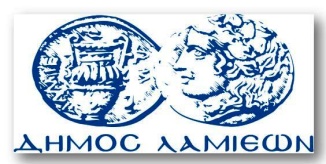         ΠΡΟΣ: ΜΜΕ                                                            ΔΗΜΟΣ ΛΑΜΙΕΩΝ                                                                     Γραφείου Τύπου                                                               & Επικοινωνίας                                                       Λαμία, 22/1/2016